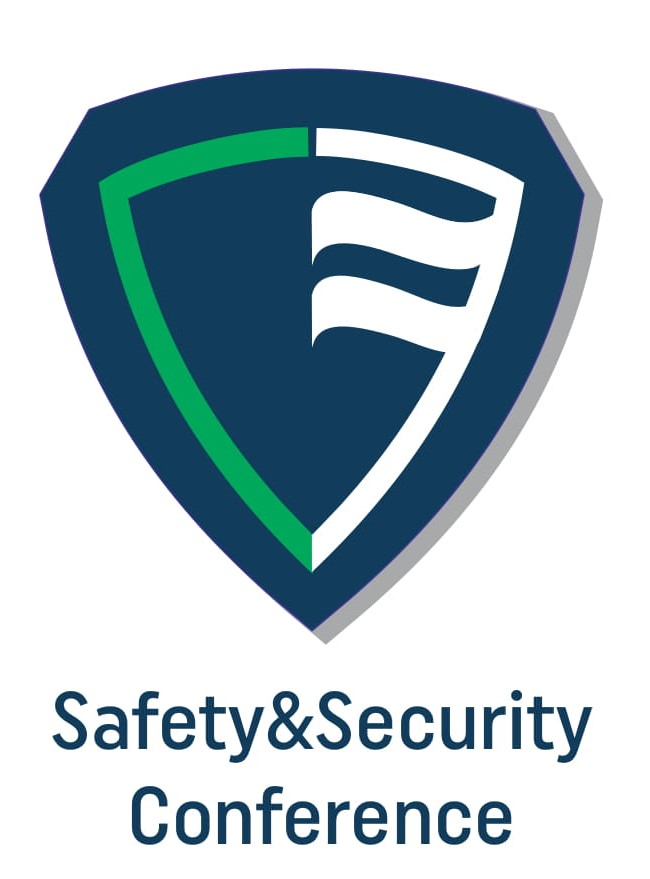 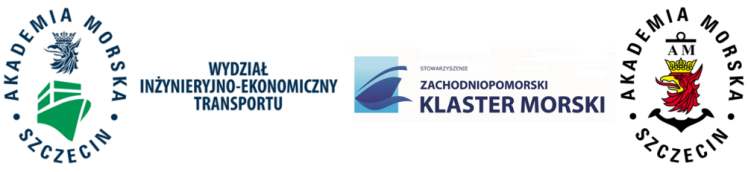 Wydział Inżynieryjno-Ekonomiczny Transportu
Akademia Morska w SzczecinieStowarzyszenie Zachodniopomorski 
Klaster MorskiWydział Ekonomiczny Uniwersytet Gdańskizapraszają naMiędzynarodową Konferencję SAFETY&SECURITYSzczecin 202114-15 października 2021 r.Technopark Pomerania & Teams platformTEMATYKA KONFERENCJI:Wybrane aspekty zarządzania bezpieczeństwem procesów i bezpieczeństwem organizacjiGłówne obszary analiz i rozważań zarówno od strony naukowej jak i praktycznej, to:Bezpieczeństwo społeczne. Gospodarka morska. Systemy transportowe.Działania prośrodowiskowe jako element bezpieczeństwa społecznegoPrzewodniczący Komitetu Naukowegodr hab. inż. Wojciech Konicki Prof. Akademii Morskiej w SzczeciniePrzewodniczący Komitetu Organizacyjnegodr inż. Andrzej Montwiłł WARUNKI UCZESTNICTWAKonferencja odbędzie się w układzie hybrydowym dzięki czemu uczestnicy będą mogli wybrać formę udziału w konferencji – bezpośrednią lub onlineRejestracja udziału w Konferencji poprzez stronę internetową.Uczestnicy we własnym zakresie pokrywają koszty noclegu i dojazdu.TERMINYPUBLIKACJAArtykuły naukowe opublikowane będą wScientific Journals of the Maritime University of Szczecin(40 pkt.)Artykuły naukowe przyjmowane będą w wersji elektronicznej zgodnie z wymogami edytorskimi zawartymi na stronie internetowej Wydawnictwa. Procedura publikacji i opłaty zgodnie z zasadami Wydawnictwa. Więcej na stronie internetowej konferencji.KONTAKT / ZGŁOSZENIA:Katedra Gospodarki Morskiej i Systemów Transportowych Wydział Inżynieryjno-Ekonomiczny TransportuAkademia Morska w Szczecinieul. H. Pobożnego 1170-507 Szczecine-mail: sa-se21@am.szczecin.plLink zgłoszenia udziału oraz informacje dotyczące Konferencji i publikacji na stronie:  http://safe-se21.am.szczecin.pl15.09.2021Przesłanie streszczenia artykułu i rejestracja na konferencję.23.09.2021Akceptacja streszczeń artykułów przez Komitet Naukowy.08.10.2021Graniczny termin rejestracji na konferencję bez publikacji30.10.2021Termin przesłania pełnych artykułów do organizatorów.